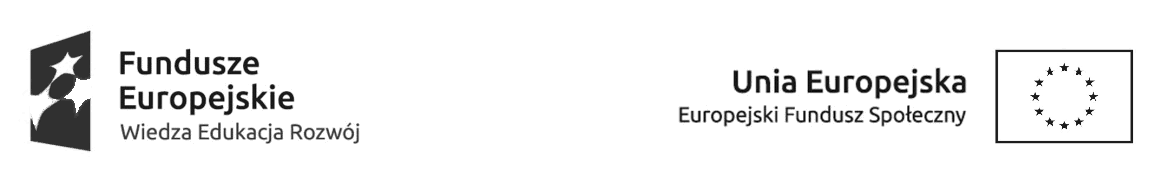 „Aktywizacja osób młodych pozostających bez pracy w powiecie grodziskim (IV)”Projekt współfinansowany przez Unię Europejską ze środków Europejskiego Funduszu Społecznego
w ramach Programu Operacyjnego Wiedza Edukacja Rozwój 2014 – 2020Grodzisk Mazowiecki, dnia .................................Wnioskodawca…………………………………………………..…………                              /Nazwisko i imię/ ……………………………………………………………...                             /Miejsce zamieszkania/……………………………………………………………...telefon ……………………………………………………                       Starosta Powiatu Grodziskiego                                           za pośrednictwem           Powiatowego Urzędu Pracy
               w Grodzisku MazowieckimWNIOSEK W SPRAWIE  DOFINANSOWANIA  BEZROBOTNEMU, ABSOLWENTOWI CIS,  ABSOLWENTOWI KIS, OPIEKUNOWI,  PODJĘCIA DZIAŁALNOŚCI GOSPODARCZEJPodstawa prawna: ustawa z dnia 20 kwietnia 2004 r. o promocji zatrudnienia i instytucjach rynku pracy                            (Dz. U. z 2020 r.  poz. 1409 z późn. zm.)rozporządzenie Ministra Rodziny, Pracy i Polityki Społecznej z dnia 14 lipca 2017 r. w sprawie dokonywania z Funduszu Pracy refundacji kosztów wyposażenia i doposażenia stanowiska pracy oraz przyznawania bezrobotnemu środków na podjęcie działalności gospodarczej                     (Dz. U. z  dnia 14.07.2017 r.  poz 1380 z późn. zm.);rozporządzenie Komisji (UE) nr 1407/2013 z dnia 18 grudnia 2013 r. w sprawie stosowania     art. 107 i 108 Traktatu o funkcjonowaniu Unii Europejskiej do pomocy de minimis (Dz.Urz. UE L 352 z 24.12.2013 str. 1);rozporządzenie Rady Ministrów z dnia 29 marca 2010 r. w sprawie zakresu informacji      przedstawionych przez podmiot ubiegający się o pomoc de minimis (Dz. U. Nr 53, poz. 311z późn. zm.).O przyznanie dofinansowania podjęcia działalności gospodarczej mogą się ubiegać      wyłącznie osoby bezrobotne w wieku do 30 lat  zarejestrowane w Powiatowym Urzędem Pracy    w Grodzisku Mazowieckim  .UWAGA:W celu właściwego wypełnienia wniosku, prosimy o staranne jego przeczytanie.Wniosek obejmuje zestaw zagadnień, których znajomość jest niezbędna do przeprowadzenia kompleksowej analizy przedsięwzięcia, co pozwoli Staroście Powiatu Grodziskiego zająć właściwe stanowisko. Prosimy o dołożenie wszelkich starań, aby precyzyjnie odpowiedzieć na wszystkie pytania. Tylko wtedy będzie możliwa prawidłowa ocena planowanego przez Państwa przedsięwzięcia i pomoc w jego realizacji.Wszelkie błędy, sprzeczności oraz braki we Wniosku spowodują jego odrzucenie.Wniosek należy wypełnić czytelnie.Sam fakt złożenia wniosku nie gwarantuje przyznania środków z Funduszu Pracy. Prosimy o nie modyfikowanie i nie usuwanie elementów wniosku.Złożenie wniosku nie zwalnia z obowiązku stawiania się na obowiązkowe wizyty                        w Urzędzie w wyznaczonych terminach.SYMBOL PKD    ……………………………………..……………………..………................................................................................................................................................................………………………………………………………………………………………………………………..(symbol i przedmiot planowanej działalności gospodarczej według z Polskiej Klasyfikacji Działalności (PKD) na poziomie podklasyWnioskowana kwota dofinansowania.................................................. zł słownie.........................................................................................................................................................................................................               (czytelny podpis wnioskodawcy)I. INFORMACJA O WNIOSKODAWCYJestem ( właściwe zaznaczyć poprzez wstawienie znaku X):   Bezrobotnym                                            Absolwentem CIS                      Opiekunem                                               Absolwentem KIS2. Nazwisko i imię .................................................................................................................................................................3. Dowód osobisty: seria .............. numer ..................... wydany przez .................................................................................................................................... data wydania ......................................................4. PESEL ..................................................... NIP ...................................................................................5. Adres miejsca zamieszkania (z kodem pocztowym) ...........................................................................................................................................................................................................................................6. Numer telefonu: .....................................................................................................................7. Wiek .......................................8. Wykształcenie ..................................................................................................................................................................................................................................................................................................................................9. Współmałżonek (imię i nazwisko) ....................................................................................................... zawód ....................................źródło dochodu współmałżonka ............................................................…………………………………………………………………………………………………………………….…………………………………………………………………………………………………………………….( w przypadku prowadzenia działalności gospodarczej podać jej rodzaj oraz adres prowadzenia działalności)10. Osoby pozostające na utrzymaniu (proszę wymienić i podać wiek) ...........................................................................................................................................................................................................................................................................................................................................................................11. Przebieg pracy zawodowej oraz posiadane kwalifikacje przydatne do prowadzenia     planowanej   działalności...................................................................................................................................................................................................................................................................................................................................................................................................................................................................................................................................................................................................................................12. Data rejestracji i numer karty wnioskodawcy……………………………………….………..…………13. Czy korzystał(a) Pan(i) z pomocy finansowej Urzędu Pracy, jeśli tak to proszę podać kiedy                i w jakiej formie ......................................................................................................................................................................................................................................................................................................................14. Czy jest Pan(i) zadłużony(a)? Jeśli tak to gdzie i w jakiej wysokości* (w przypadku kredytu lub pożyczki podać również formę zabezpieczenia i warunki spłaty) ......................................................................................................................................................................................................................................................................................................................…………………………………………………………………………………………..…………..…………* w przypadku posiadania kredytu lub pożyczki oraz pozytywnego rozpatrzenia wniosku, należy dostarczyć  z podmiotu udzielającego kredytu lub pożyczki zaświadczenie o wysokości posiadanego zadłużenia i terminowej spłacie. 15. Czy wcześniej prowadził(a) Pan(i) działalność gospodarczą*  (wymienić symbol i przedmiot działalności gospodarczej według z Polskiej Klasyfikacji Działalności (PKD) na poziomie podklasy, okres prowadzenia działalności i podać przyczyny rezygnacji) ......................................................................................................................................................................................................................................................................................................................................................................................................................................................................................      * w przypadku wcześniejszego prowadzenia działalności gospodarczej, oraz pozytywnego rozpatrzenia złożonego wniosku należy dostarczyć zaświadczenia o niezaleganiu w opłacaniu składek z ZUS i niezaleganiu z opłacaniem podatku z Urzędu Skarbowego.II. OPIS PROJEKTOWANEGO PRZEDSIĘWZIĘCIA1. Rodzaj zamierzonej działalności gospodarczej (krótki opis zamierzonego przedsięwzięcia – dotyczy podziału na: usługi, produkcja, z podaniem zakresu rodzaju działalności, którą się podejmie, np. usługi remontowo-budowlane, produkcja, handel obuwiem)	………………….……...   	……………………………………………………………………………………………………………		     	…………………………………………………………………………..…………………………………..…      …………………………………………………………………………………………………………….…..2.  Zamierzam prowadzić działalność gospodarczą pod adresem…………………………………………	       w lokalu 	…….      który jest własnością .........................................................................................................................w załączeniu przedkładam:kserokopię aktu własności nieruchomości, wypis z księgi wieczystej,wstępną umowę dzierżawy, najmu, podnajmu, użyczenia, oświadczenie przyszłego wynajmującego, podnajmującego, użyczającego lub oddającego w dzierżawę o potwierdzonych wstępnych ustaleniach dotyczących wynajmu, użyczenia lub dzierżawy,zgoda na prowadzenie działalności gospodarczej w danym miejscu,/właściciela oraz współwłaścicieli/,inne...........................................................................................................................................* W przypadku przedłożenia umowy podnajmu, należy dołączyć dokument źródłowy dający możliwość takiego podnajmu. Powyższe umowy powinny zapewnić możliwość prowadzenia działalności w planowanym miejscu przez okres co najmniej 12 m-cy licząc od daty jej rozpoczęcia.3.  Działania podjęte na rzecz działalności: a) uzyskane niezbędne pozwolenia, zaświadczenia, zezwolenia, certyfikaty (prosimy o załączenie kopii dokumentów)b) odbyte kursy, szkolenia (prosimy o załączenie kopii dokumentów)c) przedwstępne umowy, oświadczenia o współpracy z przyszłymi kontrahentami: usługobiorcami, usługodawcami, dostawcami, odbiorcami (prosimy o załączenie dokumentów)d) inne	.	.	.	.……………………………………………………………………………………………………………….4. Program działania.a) krótki opis celu i charakteru przyszłej działalności (podaj krótko cel i przedmiot planu, ogólny zarys projektu, istotę planowanych zamierzeń, motywy podjęcia działalności, motto przewodnie działalności) ........................................................................................................................................................b) podstawowe dane o firmie :przewidywana forma opodatkowania........................................................................................………………………………………………………………………………………………..…………………………………………………………………………………………………………………….rodzaj działalności …………………….........................................................................................................................................................................................................................................oferowane produkty i usługi (co firma będzie wytwarzać, dostarczać, jakie usługi świadczyć, do kogo skierowana będzie oferta)..........................................................................................   ..............................................................................................................................................................................................................................................................................................................................................................................................................................................................................................................................................................................................................................................................................................................................................................................................................................................................................................................................................................................................................................................................atuty firmy (kontakty handlowe, doświadczenie w branży) ..................................................................................................................................................................................................................................................................................................................................................................................................................................................................................................................................................................................................................................................................................................................................................................................................................................................................................................................................................................c) analiza rynku odbiorców, konkurencji, czyli otoczenia na którym firma zamierza działać ................................................................................................................................................................................................................................................................................................................................................................................................................................................................................................................................................................................................................................d) ewentualne zatrudnienie pracownika(ów) w przyszłości (w przeciągu najbliższego roku) oraz stanowiska które mieliby zajmować	…................................................................................................................................................................................................................................................................................................................e) opis działań marketingowych (sposób prowadzenia kampanii informacyjnej dla klienta, reklama, nośniki reklamy, wykorzystywane formy promocji ………………………...............................................................................................................................................................................................................................................................................................................................................................................................................................................................................................................................................................................................................................................................................................................................................................................................................................................................................................................................................................................................................................................................................................................................................................................................................................III. ZABEZPIECZENIE PRAWIDŁOWEGO WYKORZYSTANIA PRZYZNANYCH ŚRODKÓWProponuję następującą formę zabezpieczenia zwrotu przyznanych środków:poręczenie cywilne,weksel z poręczeniem wekslowym (aval),gwarancja bankowa,zastaw na prawach lub rzeczach,blokada środków zgromadzonych na rachunku bankowym,akt notarialny o dobrowolnym poddaniu się egzekucji przez dłużnika.Uwaga: akceptacja formy zabezpieczenia należy do Urzędu.  Urząd może wskazać inną, wynikającą z powyższego katalogu, formę zabezpieczenia zwrotu przyznanych środków.IV. PLAN FINANSOWY DZIAŁALNOŚCI GOSPODARCZEJkalkulacja kosztów związanych z podjęciem działalności gospodarczej oraz źródła ich finansowania – należy wskazać wszystkie koszty jakie zostały lub zostaną poniesione celem podjęcia planowanej działalności  np. koszty remontu, zakup wyposażenia, zakup towaru handlowego, koszty reklamy, koszty najmu lokalu itp. z podaniem źródeł ich finansowania, uwzględniając środki własne i dofinansowanie. środki przeznaczone na podjęcie działalności gospodarczej, źródła ich finansowania - należy podać wszystkie źródła pozyskanych środków finansowych uwzględniając środki własne, środki      z PUP i pozostałe (pożyczki, darowizny, inne dotacje itp.):3)  szczegółowa specyfikacja wydatków do poniesienia  w ramach dofinansowania      ( należy wskazać wyłącznie wydatki, jakie zostaną poniesione w ramach dofinansowania) Uwaga:	- zakupy ze środków PUP muszą być zrealizowane w okresie od dnia zawarcia umowy o dofinansowanie                 z PUP do dwóch miesięcy od dnia podjęcia działalności gospodarczej - za dzień rozpoczęcia działalności gospodarczej uważa się datę wskazaną we Wpisie do Ewidencji Działalności Gospodarczej,- za poniesienie wydatku uznaje się moment faktycznego dokonania zapłaty tj. dokonanie przelewu, zapłaty gotówką, płatność kartą płatniczą. W przypadku zakupów realizowanych za pośrednictwem osób trzecich (płatność za pobraniem, system PayU, PayPal, itp.) wymagane jest dostarczenie informacji od sprzedawcy                o zapłacie za zakupiony towar z podaniem daty zapłaty,- zakupów należy dokonać na terenie Polski, w walucie PLN.4) wnioskuję o przyznanie środków na pokrycie kosztów pomocy prawnej, konsultacji                         i doradztwa związanych z podjęciem tej działalności,  – właściwe zakreślićTAK / NIE   Jeżeli TAK, należy podać wnioskowaną kwotę …………     ……(według załącznika nr 1)Kwota powyższa stanowi część przyznanego dofinansowaniaOŚWIADCZENIEOświadczam, że:dane zawarte we wniosku podałem(-am) zgodnie ze stanem faktycznym,zaznajomiłem(am) się i spełniam warunki, o których mowa w rozporządzeniu Komisji (UE)                  nr 1407/2013 z dnia 18 grudnia 2013 r. w sprawie stosowania art. 107 i 108 Traktatu                  o funkcjonowaniu Unii Europejskiej do pomocy de minimis (Dz. Urz. UE L 352 z 24.12.2013, str.1), odnoszące się do dopuszczalnego udzielenia pomocy na podstawie niniejszego rozporządzenia,-   zaznajomiłem(am) się i spełniam warunki dotyczące przyznawania i wydatkowania ewentualnie otrzymanych środków określone w ustawie z dnia 20 kwietnia 2004 roku o promocji zatrudnienia i instytucjach rynku pracy (Dz. U z 2018 r. poz. 1265 z późn.zm.) oraz zawarte                w rozporządzeniu Ministra Rodziny, Pracy i Polityki Społecznej z dnia 14 lipca 2017 r.                            w sprawie dokonywania z Funduszu Pracy refundacji kosztów wyposażenia i doposażenia stanowiska pracy oraz przyznawania bezrobotnemu środków na podjęcie działalności gospodarczej (Dz. U. z  dnia 14.07.2017 r.  poz 1380),przyjmuję do wiadomości, że Staroście Powiatu Grodziskiego za pośrednictwem Dyrektora Powiatowego Urzędu Pracy w Grodzisku Mazowieckim przysługuje prawo do kontroli wiarygodności danych zamieszczonych we wniosku oraz zobowiązuję się przedłożyć                        na życzenie niezbędne dokumenty,nie byłem(-am) karany(-a) w okresie 2 lat przed dniem złożenia wniosku za przestępstwa przeciwko obrotowi gospodarczemu, w rozumieniu ustawy z dnia 6 czerwca 1997 r. – Kodeks karny,prowadziłem(am)/nie prowadziłem(-am)* działalności gospodarczej w okresie 12 miesięcy bezpośrednio poprzedzających  dzień złożenia wniosku, nie otrzymałem(-am) dotychczas z Funduszu Pracy lub innych środków publicznych bezzwrotnych środków na podjęcie działalności gospodarczej lub rolniczej, założenie lub przestąpienie do spółdzielni socjalnej,w okresie 12 miesięcy bezpośrednio poprzedzających dzień złożenie wniosku                                  nie odmówiłem(-am) bez uzasadnionej przyczyny przyjęcia propozycji odpowiedniej pracy lub innej formy pomocy określonej w ustawie z dnia 20 kwietnia 2004 r. o promocji zatrudnienia                i instytucjach rynku pracy oraz udziału w działaniach w ramach Programu Aktywizacji                  i Integracji, o którym mowa w art. 62a ustawy (dotyczy wyłącznie bezrobotnego),z własnej winy nie przerwałem (-am) szkolenia, stażu, realizacji indywidualnego planu działania, udziału w działaniach w ramach Programu Aktywizacja i Integracja, o którym mowa w art. 62a ustawy, wykonywania prac społecznie użytecznych lub innej formy pomocy określonej               w ustawie, po skierowaniu podjąłem(-am) szkolenie, przygotowanie zawodowe dorosłych, staż, prace społecznie-użyteczne lub inną formę pomocy określoną w ustawie                          (dotyczy wyłącznie bezrobotnego),w okresie 12 miesięcy bezpośrednio poprzedzających dzień złożenie wniosku o dofinansowanie z własnej winy  nie przerwałem (-am)  szkolenie, staż, prace interwencyjne, studiów podyplomowych, przygotowanie zawodowe dorosłych (dotyczy wyłącznie opiekuna),zobowiązuję się do zabezpieczenia ewentualnego zwrotu środków w formie: poręczenia cywilnego, weksla z poręczeniem wekslowym, gwarancji bankowej, zastawu na prawach lub rzeczach, blokady środków zgromadzonych na rachunku bankowym, aktu notarialnego                      o poddaniu się egzekucji przez dłużnika,posiadam/nie posiadam* wpisu do ewidencji działalności gospodarczej w okresie przed upływem co najmniej 12 miesięcy bezpośrednio poprzedzających dzień złożenia wniosku,opiekuję się/nie opiekuję się* dzieckiem z orzeczeniem o niepełnosprawności, które zawiera wskazanie o konieczności stałej lub długotrwałej opieki lub pomocy innej osoby                     w związku ze znacznie ograniczoną możliwością samodzielnej egzystencji oraz konieczności stałego współudziału na co dzień w procesie jego leczenia, rehabilitacji i edukacji            (dotyczy wyłącznie opiekuna),opiekuję się/nie opiekuję się*  osobą niepełnosprawną ze znacznym stopniem niepełnosprawności (dotyczy wyłącznie opiekuna),pobieram/nie pobieram* świadczenie pielęgnacyjne lub specjalny zasiłek opiekuńczy na podstawie przepisów o świadczeniach rodzinnych lub zasiłek dla opiekuna na podstawie przepisów o ustaleniu i wypłacie zasiłków dla opiekunów (dotyczy wyłącznie opiekuna),pozostaję/nie pozostaję* w zatrudnieniu (stosunek pracy, stosunek służbowy, praca nakładcza) lub wykonuję pracę lub świadczę usługi na podstawie umów cywilnoprawnych,                 w tym umowy agencyjnej, umowy zlecenia, umowy o dzieło lub w okresie członkostwa                        w rolniczej spółdzielni produkcyjnej, spółdzielni kółek rolniczych lub spółdzielni usług rolniczych        (dotyczy wyłącznie opiekuna),zobowiązuje się do prowadzenia  działalności gospodarczej w okresie 12 miesięcy od dnia jej rozpoczęcia oraz niezawieszania jej na okres dłuższy niż 6 miesięcy,-   nie złożyłem (-am) wniosku o przyznanie środków na podjęcie działalności gospodarczej lub   wniosku o założeniu lub przystąpienie do spółdzielni socjalnej do innego starostwa,-   nie podejmę zatrudnienia w okresie 12 miesięcy od dnia rozpoczęcia prowadzenia działalności gospodarczej,-    wykorzystam przyznane środki zgodnie z przeznaczeniem,-   zapoznałem/am się z regulaminem w sprawie przyznawania bezrobotnemu,  absolwentowi CIS, absolwentowi KIS, poszukującemu pracy opiekunowi osoby niepełnosprawnej, jednorazowo dofinansowania podjęcia działalności gospodarczej oraz form zabezpieczenia zwrotu otrzymanych środków w Powiatowym Urzędzie Pracy w Grodzisku  Mazowieckim.Jestem świadomy/a odpowiedzialności karnej za złożenie fałszywego oświadczenia.  ...............................................................(data i czytelny podpis wnioskodawcy)ZAŁĄCZNIKI DO WNIOSKU:Specyfikacja kosztów pomocy prawnej, konsultacji i doradztwa – załącznik nr 1;Analiza mocnych i słabych stron planowanego przedsięwzięcia, analiza szans powodzenia oraz zagrożeń ze strony zewnętrznych czynników rynkowych – według załącznika 2;Analiza ekonomiczno-finansowa przedsięwzięcia – załącznik nr 3;Opinia doradcy zawodowego - załącznik nr 4; Oświadczenie o uzyskanej pomocy de minimis – załącznik nr 5;Oświadczenie o niekaralności karą zakazu dostępu do środków publicznych - załącznik nr 6;Formularz informacji przedstawianych przy ubieganiu się o pomoc de minimis. – załącznik nr 7;Kserokopia dokumentu stwierdzającego kwalifikacje zawodowe wnioskodawcy (np. koncesje, świadectwa szkolne, dyplom uczelni, zaświadczenie o ukończeniu kursu zawodowego, uprawnienia zawodowe lub świadectwa pracy);Inne dokumenty mające związek z planowaną działalnością;UWAGA: kserokopie dokumentów przedkładanych w tutejszym Urzędzie powinny być potwierdzone za zgodność z oryginałem przez wnioskodawcę.W przypadku dołączenia do wniosku dokumentów obcojęzycznych, należy przedłożyć również jego tłumaczenie na język polski dokonane przez tłumacza przysięgłego.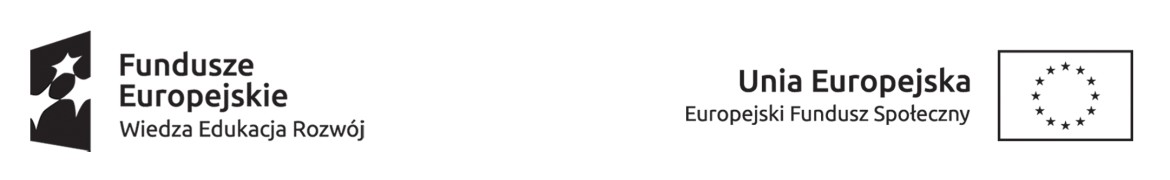 Załącznik nr 1         do wniosku o dofinansowanie podjęcia działalności gospodarczejSPECYFIKACJA KOSZTÓW POMOCY PRAWNEJ,KONSULTACJI I DORADZTWA Załącznik nr 2         do wniosku o dofinansowanie podjęcia działalności gospodarczejANALIZA MOCNYCH I SŁABYCH STRON PLANOWANEGO PRZEDSIĘWZIĘCIA, ANALIZA SZANS POWODZENIA ORAZ ZAGROŻEŃ ZE STRONY CZYNNIKÓW ZEWNĘTRZNYCHAnalizę z załącznika nr 2 prosimy przeprowadzić według poniższych wskazówek:Silne strony – wewnętrzne czynniki pozytywne - należy wymienić m. in. atuty swojego pomysłu, zalety proponowanych towarów/usług, charakterystyczne cechy, które odróżniają planowaną działalność od innych podobnych, własne umiejętności, które są niezbędne dla powodzenia przedsięwzięcia. Słabe strony – wewnętrzne czynniki negatywne - należy wymienić m. in. czynniki, które stanowią o przewadze konkurencji, elementy, które powinny zostać usprawnione, błędy których należałoby się wystrzegać w przyszłości, ograniczenia wynikające z małych zasobów lub niedostatecznych kwalifikacji.Szanse – zewnętrzne czynniki pozytywne – należy wymienić m.in. zjawiska i tendencje            w otoczeniu, które, gdy odpowiednio wykorzystane, staną się impulsem  do rozwoju, szanse wynikające z rozwoju technologii, ze struktury rynku pracy, struktury społeczeństwa, zmian w stylu życia, wzorów społecznych, polityki gospodarczej i finansowej rządu.Zagrożenia – zewnętrzne czynniki negatywne – należy wymienić m. in. bariery rozwoju firmy wynikające np. z sytuacji makro i mikroekonomicznej, utrudnienia wynikające                       z przewagi konkurencji, zmiennych warunków na rynku towarów/usług, przeszkody wynikające z sytuacji politycznej i gospodarczej kraju, Europy, świata.Realistyczna analiza ww. czynników pozwoli na wyciągnięcie wniosków, które umożliwią osiągnięcie dwóch głównych celów:→ wykorzystanie w pełni silnych stron i pojawiających się szans;→ ograniczenie słabych stron i skutków zewnętrznych zagrożeń.WNIOSKI...................................................................................................................................................................................................................................................................................................................................................................................................................................................................................................................................................................................................................................................................................................................................................................................................................................................................................................................................................................................................................................................................................................................................................................................................................................................................................................................................................................................................................................................................................................................................................................................................................................................................................................................................................................................................................................................................................................................................................................................................................................................................................................................................................…………………………………………………………………………………………………………………....…………………………………………………………………………………………………………………………………………………………………………………………………………………………………………Załącznik nr 3         do wniosku o dofinansowania podjęcie działalności gospodarczejANALIZA FINANSOWA  PRZYCHODÓW I KOSZTÓW  WYNIKAJĄCE Z TYTUŁU PROWADZENIA DZIAŁALNOŚCI GOSPODARCZEJ (w ujęciu średniomiesięcznym)Uwaga!Prosimy o sprawdzenie, czy wszystkie rubryki zostały wypełnione oraz, czy wpisane kwoty zostały poprawnie obliczone.W przypadku wartości groszowych prosimy zaokrąglać do pełnego złotego (od 0,01 do 0,49 - w dół, od 0,50 do 0,99 – w górę.Informacje pracowników Powiatowego Urzędu Pracy w Grodzisku Mazowieckim dotyczące wnioskodawcy ubiegającej się o przyznanie dofinansowania podjęcia działalności gospodarczej.Pan/Pani....................................................................................................................................  ur.  .............................................. zam  .......................................................................................... a) jest zarejestrowany jako bezrobotny* od dnia  .........................   pod nr.....................................            b) jest zarejestrowany jako poszukujący* od dnia  .........................   pod nr..................................    - otrzymał/a-nie otrzymał/a* dotychczas, bezzwrotnych środków na podjęcie działalności           gospodarczej, założenie lub przystąpienie do spółdzielni socjalnej.		 							     		 			    ……………. ..............................................						         /data i podpis pracownika PUP/  2.   W okresie 12 miesięcy bezpośrednio  poprzedzających dzień  złożenie wniosku                  (wypełnić w przypadku bezrobotnego)odmówił* nie odmówił* bez uzasadnionej przyczyny przyjęcia propozycji odpowiedniej pracy lub innej formy pomocy określonej w ustawie z dnia 20 kwietnia 2004 r. o promocji zatrudnienia                 i instytucjach rynku pracy, zwanej dalej „ustawą” oraz udziału w działaniach w ramach Programu Aktywizacja i Integracja, o których mowa w art. 62a ustawy,z własnej winy przerwał/a* nie przerwał/a* szkolenie, staż, realizację indywidualnego planu działania, udziału w działaniach w ramach Programu Aktywizacja i Integracja, o których mowa          w art. 62a ustawy, wykonywanie prac społecznie użytecznych lub innej formy pomocy określonej w ustawie,po skierowaniu podjął/a* nie podjął/a szkolenie, przygotowanie zawodowe dorosłych, staż, prace społecznie-użyteczne lub inną formę pomocy określoną w ustawie,.............................................................................................................................................................................................................................................................................................................................. 	               ..........................................................						                 / data i  podpis pośrednika  pracy/3.   W okresie 12 miesięcy bezpośrednio  poprzedzających dzień  złożenie wniosku                      (wypełnić w przypadku opiekuna)-  z własnej winy  przerwał/a nie przerwał/a* szkolenia, stażu, prac interwencyjnych, studiów        podyplomowych, przygotowanie zawodowe dorosłych.                             ..........................................................						                 / data i  podpis pośrednika  pracy/*  niepotrzebne skreślićZałącznik nr 4         do wniosku o dofinansowanie podjęcia działalności gospodarczejOpinia Doradcy Zawodowego Powiatowego Urzędu Pracyw Grodzisku Mazowieckim dotycząca wnioskodawcy ubiegającej się o dofinansowanie podjęcia działalności gospodarczej1. Pan / Pani.........................................................................................................................................ur.  .............................................. zam  ................................................................................................jest zarejestrowany jako bezrobotny/a* od dnia  .......................   pod nr ..................................jest zarejestrowany jako poszukujący/a* od dnia  .....................   pod nr ..................................2. Korzystał ze szkoleń z FP/EFS  Tak / Nie *          jakich?...................................................................................................................................................................................................................................................................................................................w jakim czasie?......................................................................................................................................i uzyskał kwalifikacje.............................................................................................................................       .............................................................................................................................................................  Opinia doradcy zawodowego dotycząca predyspozycji w/w osoby do prowadzenia działalności gospodarczej w zakresie....................................................................................................................................................................................................................................................................................................................................................................................................................................................................................................................................................................................................................      ...............................................................................................................................................................       ...............................................................................................................................................................…………………………………………………………………………………………………………………………………………………………………………………………………………………………………………                                                                                           ....................................................................                                                                                         /data i podpis doradcy zawodowego/*  niepotrzebne skreślić		Załącznik nr 5         do wniosku o dofinansowanie podjęcia działalności gospodarczej…………………................................................. 	(Imię i nazwisko).............................................................................	        (PESEL)O Ś W I A D C Z E N I EJestem świadomy/a odpowiedzialności karnej za złożenie fałszywego oświadczenia. Jako wnioskodawca oświadczam że:w ciągu bieżącego roku oraz 2 lat poprzedzających  złożenie wniosku o dofinansowanie podjęcia działalności gospodarczej.- otrzymałem / nie otrzymałem* środków stanowiących pomoc publiczną de minimis. W przypadku otrzymania pomocy publicznej de minimis należy wypełnić poniższe zestawienie oraz dołączyć kopię zaświadczeń o otrzymanej pomocy- otrzymałem(am)/ nie otrzymałem(am)*  inną pomoc publiczną w odniesieniu do tych samych kosztów kwalifikujących się do objęcia pomocą, na pokrycie których ma być przeznaczona pomoc de minimisW przypadku otrzymania innej pomocy publicznej należy dołączyć kopie zaświadczeń o otrzymanej pomocy.  ……………………………………………...data, czytelny podpis wnioskodawcy* niepotrzebna skreślić		Załącznik nr 6         do wniosku o dofinansowanie podjęcia działalności gospodarczej……………………………………			(miejscowość, data)    ................................................................................            (imię i nazwisko wnioskodawcy)………………………..……………………………………………     ………………………………………………………               ( adres wnioskodawcy)      …………………………………………………….                            PESEL 							Oświadczenie o niekaralności karą zakazu dostępu do środków publicznych      W związku z ubieganiem się o środki z Europejskiego Funduszu Społecznego oświadczam, iż nie został wobec mnie orzeczony zakaz dostępu do środków, o których mowa w art. 5 ust. 3 pkt 1 i 4 ustawy z dnia 27 sierpnia 2009 r. o finansach publicznych (tj. Dz. U. z 2017 r. poz. 2077 z późn. zm.).								                                                                                                                                                                                …………….…………………………          (czytelny podpis wnioskodawcy)Załącznik nr 7         do wniosku o dofinansowanie podjęcia działalności gospodarczej…………………................................................. 	(Imię i nazwisko).............................................................................	        (PESEL)O Ś W I A D C Z E N I EJestem świadomy/a odpowiedzialności karnej za złożenie fałszywego oświadczenia. Jako wnioskodawca oświadczam że:Zakończyłem/am prowadzenie działalności gospodarczej w okresie obowiązywania stanu zagrożenia epidemicznego albo stanu epidemii, ogłoszonego z powodu COVID-19, w związku                z wystąpieniem tego stanu, w okresie krótszym niż 12 miesięcy bezpośrednio poprzedzających dzień złożenia wniosku o dofinansowanie.symbol i  przedmiot zakończonej działalności gospodarczej według Polskiej Klasyfikacji Działalności (PKD) na poziomie podklasy …………………………………………………………………………………………………………………………………………………………………………………………………………………………….……..…symbol i  przedmiot planowanej działalności gospodarczej według Polskiej Klasyfikacji Działalności (PKD) na poziomie podklasy ………………………………………………………………………………………………………………………………………………………………………………………………………………………….………..………………………………………………...data, czytelny podpis wnioskodawcy„Aktywizacja osób młodych pozostających bez pracy w powiecie grodziskim (IV)” Projekt współfinansowany przez Unię Europejską ze środków Europejskiego Funduszu Społecznegow ramach Programu Operacyjnego Wiedza Edukacja Rozwój 2014 - 2020OŚWIADCZENIE O KWALIFIKOWALNOŚCI DO  PROJEKTUZgodnie  z zapisami PO WER  jestem/ nie jestem*  osobą z kategorii NEET, która spełnia łącznie                        trzy następujące warunki:●   nie pracuję            (tj. jestem bezrobotny(a)  lub bierny(a) zawodowo),● nie kształcę się (tj. nie uczestniczę w kształceniu formalnym w trybie stacjonarnym                             albo zaniedbuję obowiązek szkolny lub naukę),●  nie szkolę się      (tj. nie uczestniczę w pozaszkolnych zajęciach mających na celu uzyskanie,   uzupełnienie lub doskonalenie umiejętności i kwalifikacji zawodowych                 lub ogólnych, potrzebnych do wykonywania pracy finansowanych                         ze środków publicznych, w okresie ostatnich 4 tygodni przed rozpoczęciem udziału  w projekcie). Pouczona(y) o odpowiedzialności za składanie oświadczeń niezgodnych z prawdą, niniejszym oświadczam, że dane zawarte w Oświadczeniu są zgodne ze stanem prawnym i faktycznym.                                                                       …………………………………………………..                                                                                                            (data i  czytelny podpis osoby bezrobotnej)                    *(właściwe zakreślić)„Aktywizacja osób młodych pozostających bez pracy w powiecie grodziskim (IV)”      Projekt współfinansowany przez Unię Europejską ze środków Europejskiego Funduszu Społecznegow ramach Programu Operacyjnego Wiedza Edukacja Rozwój 2014 - 2020DANE  OSOBY BEZROBOTNEJ Sytuacja gospodarstwa domowegodeklaruję swój  udział w projekciept. „Aktywizacja osób młodych pozostających bez pracy w powiecie grodziskim (IV)”współfinansowanym przez Unię Europejską ze środków Europejskiego Funduszu Społecznegow ramach  Programu Operacyjnego Widza Edukacja Rozwój  na lata  2014 – 2020…………………………………………………	                      …………………………………………               miejscowość i data		                                               podpis osoby bezrobotnej  OŚWIADCZENIE UCZESTNIKA PROJEKTU (uwzględnia obowiązek informacyjny realizowany w związku z art. 13 i art. 14  Rozporządzenia Parlamentu Europejskiego i Rady (UE) 2016/679)W związku z przystąpieniem do projektu pn. „Aktywizacja osób młodych pozostających                                        bez pracy  w powiecie grodziskim (IV)” przyjmuję do wiadomości, iż:Administratorem moich danych osobowych jest minister właściwy do spraw rozwoju regionalnego pełniący funkcję Instytucji Zarządzającej dla Programu Operacyjnego Wiedza Edukacja Rozwój                   2014-2020, mający siedzibę przy ul. Wspólnej 2/4, 00-926 Warszawa.Przetwarzanie moich danych osobowych jest zgodne z prawem i spełnia warunki, o których mowa                art. 6 ust. 1 lit. c oraz art. 9 ust. 2 lit. g  Rozporządzenia Parlamentu Europejskiego i Rady (UE) 2016/679 (RODO)  – dane osobowe są niezbędne dla realizacji Programu Operacyjnego Wiedza Edukacja Rozwój 2014-2020 na podstawie: rozporządzenia Parlamentu Europejskiego i Rady (UE) nr 1303/2013 z dnia 
17 grudnia 2013 r. ustanawiające wspólne przepisy dotyczące Europejskiego Funduszu Rozwoju Regionalnego, Europejskiego Funduszu Społecznego, Funduszu Spójności, Europejskiego Funduszu Rolnego na rzecz Rozwoju Obszarów Wiejskich oraz Europejskiego Funduszu Morskiego                               i Rybackiego oraz ustanawiające przepisy ogólne dotyczące Europejskiego Funduszu Rozwoju Regionalnego, Europejskiego Funduszu Społecznego, Funduszu Spójności i Europejskiego Funduszu Morskiego i Rybackiego oraz uchylające rozporządzenie Rady (WE) nr 1083/2006  z późn. zm.;rozporządzenia Parlamentu Europejskiego i Rady (UE) nr 1304/2013 z dnia 
17 grudnia 2013 r. w sprawie Europejskiego Funduszu Społecznego i uchylające rozporządzenie Rady (WE) nr 1081/2006;ustawy z dnia 11 lipca 2014 r. o zasadach realizacji programów w zakresie polityki spójności finansowanych w perspektywie finansowej 2014–2020 (Dz. U. z 2017 r. poz. 1431);rozporządzenia Wykonawczego Komisji (UE) nr 1011/2014 z dnia 22 września 2014 r. ustanawiające szczegółowe przepisy wykonawcze do rozporządzenia Parlamentu Europejskiego i Rady (UE)                       nr 1303/2013 w odniesieniu do wzorów służących do przekazywania Komisji określonych informacji oraz szczegółowe przepisy dotyczące wymiany informacji między beneficjentami a instytucjami zarządzającymi, certyfikującymi, audytowymi i pośredniczącymi.Moje dane osobowe będą przetwarzane w zbiorach: Program Operacyjny Wiedza Edukacja Rozwój, Centralny system teleinformatyczny wspierający realizację programów operacyjnych.Moje dane osobowe będą przetwarzane wyłącznie w celu realizacji Projektu PUP „Aktywizacja osób młodych pozostających bez pracy  w powiecie grodziskim (IV)”, w szczególności potwierdzenia kwalifikowalności wydatków, udzielenia wsparcia, monitoringu, ewaluacji, kontroli, audytu                               i sprawozdawczości oraz działań informacyjno-promocyjnych w ramach Programu Operacyjnego Wiedza Edukacja Rozwój 2014-2020 (PO WER).Moje dane osobowe zostały powierzone do przetwarzania Instytucji Pośredniczącej -                        Wojewódzkiemu Urzędowi Pracy w Warszawie, ul. Młynarska 16, 02 - 205 Warszawa, beneficjentowi realizującemu projekt - Powiatowemu Urzędowi Pracy  w Grodzisku Mazowieckim, ul. Daleka 11A,         05-825 Grodzisk Mazowiecki  oraz podmiotom, które na zlecenie beneficjenta uczestniczą w realizacji Projektu PUP. Moje dane osobowe mogą zostać przekazane podmiotom realizującym badania ewaluacyjne na zlecenie Instytucji Zarządzającej, Instytucji Pośredniczącej lub beneficjenta.                            Moje dane osobowe mogą zostać również powierzone specjalistycznym firmom, realizującym                        na zlecenie Instytucji Zarządzającej, Instytucji Pośredniczącej oraz beneficjenta kontrole  i audyt                       w ramach PO WER. Moje dane osobowe mogą zostać powierzone  podmiotom świadczącym    na rzecz Instytucji Zarządzającej usługi związane z obsługą i rozwojem systemów teleinformatycznych.Moje dane osobowe mogą zostać udostępnione organom upoważnionym zgodnie z obowiązującym prawem.Podanie danych jest warunkiem koniecznym otrzymania wsparcia, a odmowa ich podania jest równoznaczna z brakiem możliwości udzielenia wsparcia w ramach Projektu PUP.W terminie 4 tygodni po zakończeniu udziału w Projekcie PUP przekażę beneficjentowi dane dotyczące mojego statusu na rynku pracy oraz informacje na temat udziału w kształceniu lub szkoleniu oraz uzyskania kwalifikacji lub nabycia kompetencji.W ciągu trzech miesięcy po zakończeniu udziału w Projekcie PUP udostępnię dane dotyczące mojego statusu na rynku pracy.Moje dane osobowe nie będą przekazywane do państwa trzeciego lub organizacji międzynarodowej.Moje dane osobowe nie będą poddawane zautomatyzowanemu podejmowaniu decyzji.Moje dane osobowe będą przechowywane do czasu rozliczenia Programu Operacyjnego Wiedza Edukacja Rozwój 2014 -2020 oraz zakończenia archiwizowania dokumentacji.Mogę skontaktować się u beneficjenta z osobą, która odpowiada za ochronę przetwarzania danych osobowych wysyłając wiadomość na adres poczty elektronicznej: iod@pupgm.internetdsl.pl                             lub z powołanym przez administratora Inspektorem Ochrony Danych wysyłając wiadomość na adres poczty elektronicznej iod@miir.gov.pl. Mam prawo dostępu do treści swoich danych i ich sprostowania  lub ograniczenia przetwarzania jeżeli spełnione są przesłanki określone w art. 16 i 18 RODO.Mam prawo do wniesienia skargi do organu nadzorczego, którym jest  Prezes Urzędu Ochrony Danych Osobowych.LP.RODZAJ KOSZTUWYSOKOŚĆ KOSZTUŹRÓDŁO FINANSOWANIARazem:LPRODZAJ POZYSKANYCH ŚRODKÓWŹRÓDŁA FINANSOWANIAKWOTA1.Dofinansowanie:Powiatowy Urząd Pracy 
w Grodzisku Mazowieckim2.Oszczędności własne przeznaczone na sfinansowanie: ............................................................................................................................................................................................................................3.posiadane maszyny i urządzenia: ............................................................................................................................................................................................................................posiadany środek transportu:……………………………………inne-określić jakie ( np.: surowce, towary):………………………………….……………………………………………………………………4.Darowizna5.Kredyt6.PożyczkaRazem ogółemLP.NAZWAKWOTAUZASADNIENIE ZAKUPURazem:Lp.Rodzaj konsultacji, pomocy prawnej i doradztwa związanych z podjęciem działalności gospodarczejKosztRazem:Razem:MOCNE STRONYSŁABE STRONY..................................................................................................................................................................................................................................................................................................................................................................................................................................................................................................................................................................................................................................................................................................................................................................................................................................................................................................................................................................................................................................................................................................................................................................................................................................................................................................................................................................................................................................................................................................................................................................................................................................................................................................................................................................................................................................................................................................................................................................................................................................................................................................................................................................................................................................................................................................................................................................................................................................................................................................................................................................................SZANSEZAGROŻENIA..................................................................................................................................................................................................................................................................................................................................................................................................................................................................................................................................................................................................................................................................................................................................................................................................................................................................................................................................................................................................................................................................................................................................................................................................................................................................................................................................................................................................................................................................................................................................................................................................................................................................................................................................................................................................................................................................................................................................................................................................................................................................................................................................................................................................................................................................................................................................................................................................................................................................................................................................................................................WyszczególnienieWyszczególnienieMiesięcznie/w zł./APRZYCHODY (OBROTY) OGÓŁEM: w tym:1Ze sprzedaży produktów2Ze sprzedaży usług3Ze sprzedaży towarów4Pozostałe przychodyBKOSZTY OGÓŁEM:KOSZTY OGÓŁEM:w tym:1 Koszty materialne (a+b+c+d)a) zakupionych surowców dla potrzeb produkcjib) zakupionych materiałów i części zamiennych c) zakupionych towarów do handlud) opakowań jednostkowych i zbiorczych2Koszty najmu lokalu lub podatek od nieruchomości3Opłaty eksploatacyjne (energia gaz,, woda, c.o., inne .......................................................)4Transport (a+b)a) własnyb) obcy5Wynagrodzenie pracowników (liczba pracowników x płaca brutto)6Narzuty na wynagrodzenia pracowników ogółem (składki ZUS należne od pracodawcy)7Koszty usług zewnętrznych (np. księgowość)8Inne koszty (reklama, telefon, poczta)9Ubezpieczenie firmyCDOCHÓD  BRUTTO (A-B) DSKŁADKI ZUSEZYSK BRUTTO (C-D)FPODATEK DOCHODOWY GZYSK NETTO ( E-F) HSPŁATA INNYCH ZOBOWIĄZAŃ L.p.Organ udzielający pomocyPodstawa prawnaDzień udzielenia pomocyWartość pomocy                w euroNr programu pomocowego, decyzji lub umowy1.2.3.4.5.6.7.ŁącznieŁącznieŁącznieŁącznieImię: Imię: Imię: Nazwisko:Nazwisko:Nazwisko:PESEL:PESEL:PESEL:Płeć: kobietamężczyznaDane uczestnikaDane uczestnikaDane uczestnikaDane uczestnikaDane uczestnikaDane uczestnikaImię (imiona)Imię (imiona)Imię (imiona)Nazwisko:Nazwisko:Nazwisko:Wiek w chwili przystąpienia do projektu:Wiek w chwili przystąpienia do projektu:Wiek w chwili przystąpienia do projektu:PESEL:PESEL:PESEL:Płeć: Płeć: kobietamężczyznamężczyznamężczyznaWykształcenie:Wykształcenie:brakpodstawowegimnazjalnezasadnicze zawodoweśrednie ogólnokształcąceśrednie zawodowepomaturalne/policealnewyższebrakpodstawowegimnazjalnezasadnicze zawodoweśrednie ogólnokształcąceśrednie zawodowepomaturalne/policealnewyższebrakpodstawowegimnazjalnezasadnicze zawodoweśrednie ogólnokształcąceśrednie zawodowepomaturalne/policealnewyższebrakpodstawowegimnazjalnezasadnicze zawodoweśrednie ogólnokształcąceśrednie zawodowepomaturalne/policealnewyższeUlica:Ulica:Ulica:Nr domu/ lokaluMiejscowość:Kod pocztowy:Kod pocztowy:Kod pocztowy:Województwo:Powiat:Powiat:Powiat:Obszar: Miejski MiejskiWiejskiWiejskiWiejskiTelefon komórkowy:Telefon stacjonarny:Adres poczty elektronicznej (e-mail):Adres poczty elektronicznej (e-mail):Adres poczty elektronicznej (e-mail):Adres poczty elektronicznej (e-mail):Adres poczty elektronicznej (e-mail):Adres poczty elektronicznej (e-mail):TAKNIEOsoba należąca do mniejszości narodowej lub etnicznej, migrant, osoba obcego pochodzeniaOsoba bezdomna lub dotknięta wykluczeniem z dostępu do mieszkańOsoba z niepełnosprawnościamiOsoba w innej niekorzystnej sytuacji społecznej …..………………………………………                ……………………………………………………………………    MIEJSCOWOŚĆ I DATA                  CZYTELNY PODPIS UCZESTNIKA PROJEKTU